PEMPAL plenary meeting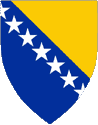 Treasury Community of Practice (TCOP)“Development of the Treasury role and functions in the current environment” Date: 1. 3 June 2016Chișinău, MoldovaMinistry of Finance and Treasury of Bosnia and HerzegovinaOlivera KoraćSenior expert associate for cash flow management                                                    Nada ŠkrkarExpert associate for database administration                                       Treasury   backgroundMinistry of the Treasury Institutions of Bosnia and Herzegovina (2000)Ministry of Finance and the Treasury (2003)The Treasury is part of the Ministry of Finance5 internal organisation units:Treasury Single Account Management DepartmentTreasury General Ledger DepartmentInformation System Management DepartmentDecentralised Payroll DepartmentNational Fund Operations DepartmentCentral human resources recruiting that functionsregionallyThree locations (Sarajevo, Mostar, Banja Luka)ICT is part of the TreasuryMain functionspreparing laws, other regulations and general acts within the scope of the SectorManaging the Treasury Single Account (TSA) systemEstablishing a budget execution monitoring systemPayment of liabilities of Bosnia and Herzegovina institutions into the budgetEstablishing and developing the accounting system of Bosnia and Herzegovina institutionsEstablishing, maintaining and developing information system applicationsKeeping bookkeeping records of Bosnia and Herzegovina institutions through the Treasury general ledgerReporting on all aspects of cash flows occurring through the Sector forTreasury operationsPayroll and payment of wages and remuneration to all budget usersEstablishing the function of the national fundThe Treasury doesn’t have a secondary function and does not charge its services to budgetusersThe Treasury trains budget users primarily for working withthe information system and drafting regulationsThe Ministry of Finance and Treasury has a mid-term work plan for the period 2017–2019In accordance with the strategic framework for Bosnia and Herzegovina, the mandate of the Ministry of Finance andTreasury of Bosnia and Herzegovina is to contribute to integrated growth as a general objectiveThe strategic objective of the Ministry of Finance and Treasury of Bosnia and Herzegovina is macroeconomic stability as a fundamental precondition of sustainable economic growth and increasing employmentMacroeconomic stability will be achieved through efficient public financial management (improved management of institutions’ budget), fiscal consolidation and efficient public debt management, strengthening of the system of internal financial control and internal auditThe mid-term objective of the Ministry of Finance and Treasury of Bosnia and Herzegovina is a stable and transparent funding system of Bosnia and Herzegovina, public financial management and control and fulfilment of international financial commitmentsAction plan of the mid-term work plan of the Ministry of Finance and Treasury of Bosnia and Herzegovina:achieving the mid-term objective is based on the realisation of specific objectives, programmes and projectsOne of the programmes also covers treasury operation management in Bosnia and Herzegovina institutions in accordance with European standards (establishing, maintaining and improving budget controls, managing  the TSA, managing the Treasury general ledger system, payroll and remuneration to Bosnia and Herzegovina institutions, contributing to the fulfilment of  requirements for the accreditation of Bosnia and Herzegovina institutions with regard to managing pre-accession assistance (IPA) of the EU)                                      MAJOR REFORMSFuture reforms and challengesDrafting a new public financial management strategy for Bosnia and HerzegovinaThe Treasury of Bosnia and Herzegovina will, in accordance with the regulations, work on improving public financial management in Bosnia and HerzegovinaConsidering the specific structure of the Treasury of Bosnia and Herzegovina, the risk has been minimisedSteps affecting risk minimisation are the overall control of budget resource spending in Bosnia and Herzegovina institutionsMajor changes to Treasury operations since its establishmentMain drivers of the changeTreasury Single Account (2001)Improved cash flowmanagementIntroduction of a financial managementinformation system (2002)Automated control ofbudget spendingIntroduction of a system for centralisedpayroll and the payment of wages (2004)Single payroll and payment of wagesto employees of Bosnia and Herzegovina institutionsEntry of public debt of Bosnia and Herzegovina into the treasury general ledger (2015)More efficient public debt management